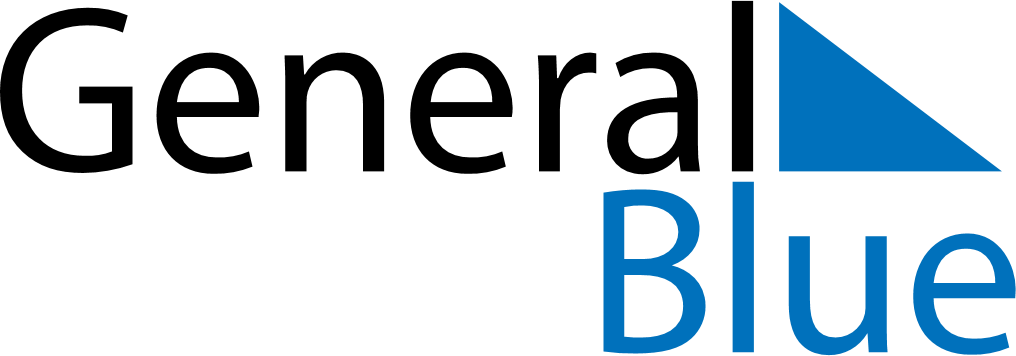 June 2024June 2024June 2024ItalyItalySUNMONTUEWEDTHUFRISAT12345678Republic Day9101112131415161718192021222324252627282930